ПОЈАШЊЕЊЕ  КОНКУРСНЕ  ДОКУМЕНТАЦИЈЕ 1за јавну набавку ЈН 17/2020 У поступку јавне набавке ЈН 17/2020 - Набавка пнеуматика, по партијама, Министарству за рад, запошљавање, борачка и социјална питања, поднета су питања за појашњење конкурсне документације.У складу са одредбама чл. 63. ст. 3. и 4. Закона о јавним набавкама („Службени гласник РС“, бр. 124/2012, 14/2015 и 68/2015, у даљем тексту: Закон), Министарство за рад, запошљавање, борачка и социјална питања, доставља следећи одговор, којим појашњава конкурсну документацију:ПИТАЊЕ  1:U tehnickoj specifikaciji pneumatika za zimske pneumatike pod rednim brojem:1. 235/45r18 98y- trazeni pneumatik ne postoji sa trazenim karakteristikama prijanjanja na mokrom kolovozu i indeksom potrosnje goriva.2. 245/45r18 100y- trazeni pneumatik ne postoji sa trazenim brzinskim indeksom.3. 235/55r17 99y- trazeni pneumatik ne postoji sa trazenim brzinskim indeksom.4. 225/50r17 94y-- trazeni pneumatik ne postoji sa trazenim brzinskim indeksom.6. 185/60r14 94t- trazeni pneumatik ne postoji sa trazenom indeksom nosivosti.7. 205/65r14 -trzena dimenzija ne postoji12. 165/70r14 92t-trazeni pneumatik ne postoji sa trazenim indeksom nosivostiПИТАЊЕ  2:U objavljenoj konkursnoj dokumentaciji pojavljuje se niz grešaka u delu koji se odnosi na tehničke karakteristike traženih pneumatika. (partija 1)Kao prvo, indeksi brzina ne mogu biti isti i za letnje i za zimske gume (zimske, stavka od 1-5 sve imaju indeks Y, za brzine do 300km/h što je nemoguće)Takođe, svi ostali indeksi su urađeni po principu copy - paste, takve tabele ne odgovaraju stvarnosti odn ne postoje takve gume! Pneumatici u prečniku R14 sa indeksom nosivosti od 94 ili 92?Svi traženi pneumati su zahtevani sa indeksom potrošnje goriva C, indeks prijanjanja C, nivo buke 70db - potpuno je nelogično urađena tabela sa tehničkim karakteristikama!!U tabelama letnji i zimski pneumatici, stavka broj 7 se odnosi na pneumatik 205/65r14. Koje je vozilo u pitanju i da nije neka greška u dimenziji?Rok koji ste naveli za dostavljanje ponude je izuzetno kratak, s obzirom na ogroman broj grešaka u KD, kao i zahtevanje potvrda od strane referentnih naručilaca. Svi znamo da se nalazimo u jeku pandemije COVID 19 i da su poslovni kontakti svedeni na minimum.ПИТАЊЕ  3:Poštovani, molimo Vas za dodatno pojašnjenje vezana za JN 17/2020Naime u tabeli  specifikacije za letnje pnumatike pod :r.br.6 185/60r14 zahtevate pneumatik sa indeksom nosivosti 94 – za ovaj pneumatik maksimalni iznos nosivosti je 82- Da li je u pitanju greška I da li je prihvaljivo ponuditi pneumatik sa indeksom nosivosti 82 T? r.br.7 zahtevate pneumatik 205/65r14 – Da li je u pitanju greška I da li se radi o pneumatiku 205/65r15 ? r.br9. zahtevate pneumatik 225/65r16 – Da li je u pitanju greška I da li se radi o pneumatiku 225/65r16c samim tim I indek nosivosti I brzine ne može biti 94 H vec 112/110R ? Da li je prihvatljivo ponuditi pneumatik sa indeksom nosivosti i brzine 112/110R? r.br.10 195/65r15 zahtevate pneumatik u 92H-U ovoj dimenziji se može naći pneumatik sa indeksom nosivosti u 91 i brzine H. Da li je prihvatljivo ponuditi pneumatik sa indeksom 91H? r.br 12 165/70r14 zahtevate pneumatik sa indeksima nosivosti 92 i brzine u T-U ovoj dimenziji se može pronaći pnaumatik sa indeksom nosivosti 81 i  brzine T. Naše pitanje glasi da li je prihvatljivo ponuditi pneumatiki sa indeksom nosivosti 81 I indeksom brzine T.Naime u tabeli  specifikacije za zimske  pnumatike pod :r.br.1 235/45 R18 zahtevate pneumatik indeksom nosivosti I brzine u 98 Y ispitavši tržište u ovoj dimenziji je moguće ponuditi pneumatik samo sa indeksom nosivosti i brzine u 98 V. Takodje što se tiče indeksa potrošnje goriva, prijanjanja na mokrom i nivoa buke koje vi zahtevate se neukpaju ni kod jednog premium poizvodjača  (npr kod Goodyear u datoj dimenziji potrošnja goriva je C, prijanjanje na mokrom B buka 71DB , kod Dunlopa u datoj dimenziji potrošnja goriva je C, prijanjanje na mokrom B buka 70DB,kod Continenatla u datoj dimenziji potrošnja goriva je C, prijanjanje na mokrom B buka 72DB ,kod Michelina u datoj dimenziji potrošnja goriva je C, prijanjanje na mokrom B buka 68DB). Naše pitanje glasi da nije u pitanju neka greška i stoga vas molimo da još jednom proverite zahevane performanse za pneumatik i ispravite u konkursnoj dokumentaciji? r.br.3 235/55r17 4x4 zahtevate pneumatik sa indeksom brzine u Y-U ovoj dimenziji je moguće naći pneumatik sa indeksom brzine u V. Naše pitanje glasi da li je u pitanju greška i da li je prihvatljivo ponuditi pneumatik sa indeksom brzine u V? r.br.4 235/55r17  zahtevate pneumatik sa indeksom brzine u Y-U ovoj dimenziji je moguće naći pneumatik sa indeksom brzine u V. Naše pitanje glasi da li je u pitanju greška i da li je prihvatljivo ponuditi pneumatik sa indeksom brzine u V? r.br5 225/50r17 zahtevate pneumatik sa indeksom brzine u Y-U ovoj dimenziji je moguće naći pneumatik sa indeksom brzine u V. Naše pitanje glasi da li je u pitanju greška i da li je prihvatljivo ponuditi pneumatik sa indeksom brzine u V? r br.6 185/60r14 zahtevate pneumatik sa indeksom nosivosti 94- U ovoj dimenziji je moguće naći pneumatik sa indeksom nosivosti  u 82 . Naše pitanje glasi da li je u pitanju greška i da li je prihvatljivo ponuditi pneumatik sa indeksom nosivosti u 82 ? Takodje vas molimo da za datu dimenziju razmotrite indekse potrošnje goriva, prijanjana na mokrom i nivoa buke jer se ni kod jednog premium proizvodjča vaši zahtevani indesi neuklapju (npr npr kod Goodyear u datoj dimenziji potrošnja goriva je E, prijanjanje na mokrom B buka 69DB, kod Dunlopa u datoj dimenziji potrošnja goriva je E, prijanjanje na mokrom B buka 66 DB,kod Continenatla u datoj dimenziji potrošnja goriva je C, prijanjanje na mokrom B buka 71DB,  kod Michelina u datoj dimenziji potrošnja goriva je E, prijanjanje na mokrom C  buka 70DB). Naše pitanje glasi da nije u pitanju neka greška i stoga vas molimo da još jednom proverite zahtevane performanse za pneumatik i ispravite u konkursnoj dokumentaciji? r.br.7 zahtevate pneumatik 205/65r14 – Da li je u pitanju greška I da li se radi o pneumatiku 205/65r15 ? r.br9. zahtevate pneumatik 225/65r16 – Da li je u pitanju greška I da li se radi o pneumatiku 225/65r16c samim tim I indek nosivosti I brzine ne može biti 94 H vec 112/110R ?Naše pitanje glasi da li prihvatljivo ponudtiti pneumatik sa indeksom nosivosti i brzine 112/110R? Takodje vas molimo da za datu dimenziju razmotrite indekse potrošnje goriva, prijanjana na mokrom i nivoa buke jer se ni kod jednog premium proizvodjča vaši zahtevani indesi neuklapju (npr npr kod Goodyear u datoj dimenziji potrošnja goriva je E, prijanjanje na mokrom E buka 73,kod Continenatla u datoj dimenziji potrošnja goriva je C, prijanjanje na mokrom B buka 73DB,  kod Michelina u datoj dimenziji potrošnja goriva je E, prijanjanje na mokrom B buka 71DB). Naše pitanje glasi da nije u pitanju neka greška i stoga vas molimo da još jednom proverite zahtevane performanse za pneumatik i ispravite u konkursnoj dokumentaciji? r.br.10 195/65r15 zahtevate pneumatik u 92H-U ovoj dimenziji se može naći pneumatik sa indekom nosivosti u 91 i brzine H. Da li je prihvatljivo ponuditi pneumatik sa indeksom 91H? r br11 185/65r15 zahtevate pneumatik u 92H-U ovoj dimenziji se može naći pneumatik sa indekom  brzine T. Da li je prihvatljivo ponuditi pneumatik sa indeksom brzineT? r.br 12 165/70r14 zahtevate pneumatik sa indeksima nosivosti 92 i brzine u T-U ovoj dimenziji se može pronaći pnaumatik sa indeksom nosivosti 81 i  brzine T. Naše pitanje glasi da li je prihvatljivo ponudti pneumatiki sa indeksom nosivosti 81 i indeksom brzine T?ОДГОВОР НА ПИТАЊА 1, 2 и 3Наручилац прихвата све примедбе из постављених питања и на основу истих, а у циљу прецизнијег одређења захтева, наручилац мења конкурсну документацију:  у Поглављу III - ТЕХНИЧКЕ КАРАКТЕРИСТИКЕ - СПЕЦИФИКАЦИЈА:Партија 1 - Набавка пнеуматика за службена возила у седишту Министарства:А. у делу: ЛЕТЊИ ПНЕУМАТИЦИ, Табела А, који гласи и изгледа:ЛЕТЊИ ПНЕУМАТИЦИ                                                                                                Табела А                                                                                                       тако да гласи и изгледа:ЛЕТЊИ ПНЕУМАТИЦИ                                                                                              Табела А                                                                                                       Б. у делу: ЗИМСКИ ПНЕУМАТИЦИ, Табела Б   који гласи и изгледа:ЗИМСКИ ПНЕУМАТИЦИ                                                                                              Табела Б                                                                                                                                                                                                                        тако да гласи и изгледа: ЗИМСКИ ПНЕУМАТИЦИ                                                                                           Табела Б                                                                                                                                                                                                                        у Поглављу VI ОБРАСЦИ КОЈИ ЧИНЕ САСТАВНИ ДЕО ПОНУДЕ, (Образац 1) ПОНУДА, у делу:6) СТРУКТУРА  ПОНУЂЕНЕ ЦЕНЕ (СА СПЕЦИФИКАЦИЈОМ ПНЕУМАТИКА), 6.1 Партија 1 - Набавка пнеуматика за службена возила у седишту Министарства:А. у делу: ЛЕТЊИ ПНЕУМАТИЦИ, Табела А, који гласи и изгледа:ЛЕТЊИ ПНЕУМАТИЦИ                                                                                                Табела А                                                                                                       тако да гласи и изгледа:ЛЕТЊИ ПНЕУМАТИЦИ                                                                                                Табела А                                                                                                       Б. у делу: ЗИМСКИ ПНЕУМАТИЦИ, Табела Б   који гласи и изгледа:ЗИМСКИ ПНЕУМАТИЦИ                                                                                              Табела Б  тако да гласи и изгледа:У складу са наведеним Наручилац објављује на Порталу јавних набавки и на својој интернет страници Конкурсну документацију 1 – измењена и Обавештење о продужењу рока за подношење понуда.							     КОМИСИЈА ЗА ЈАВНУ НАБАВКУ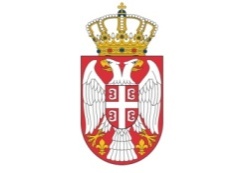 Република СрбијаМИНИСТАРСТВОЗА  РАД, ЗАПОШЉАВАЊЕ, БОРАЧКА И СОЦИЈАЛНА ПИТАЊАР. Бр.ДимензијеИндекс потрошње горива (минимум)Индекс пријањања на мокром путу (минимум)Ниво буке (мaксимум)ИндексНосивостиИндекс брзине1235/45 R18BA7098Y2245/45 R18CC70100Y3235/55 R17 4x4CC7099Y4235/55 R17CC7099Y5225/50 R17CC7094Y6185/60 R14CC7094T7205/65 R14CC7094T8205/60 R16CC7094H9225/65 R16CC7094H10195/65 R15CC7092H11185/65 R15CC7092H12165/70 R14CC7092TР. Бр.ДимензијеИндекс потрошње горива (минимум)Индекс пријањања на мокром путу (минимум)Ниво буке (мaксимум)ИндексНосивостиИндекс брзине1235/45 R18CB70 DB98V2245/45R18CC70 DB100V3235/55R17 4x4CC70 DB99V4235/55 R17CC70 DB99V5225/50 R17CC70 DB94V6185/60 R14CC70 DB82Т7205/65 R16CC70 DB94Т8205/60 R16CC70 DB94Н9235/65 R16CCC70 DB115R10195/65 R15CB70 DB91Н11185/65 R15CC70 DB92Н12165/70 R14CB70 DB81ТР. Бр.ДимензијеИндекс потрошње горива (минимум)Индекс пријањања на мокром путу (минимум)Ниво буке (мaксимум)ИндексНосивостиИндекс брзине1235/45 R18BA7098Y2245/45 R18CC70100Y3235/55 R17 4x4CC7099Y4235/55 R17CC7099Y5225/50 R17CC7094Y6185/60 R14CC7094T7205/65 R14CC7094T8205/60 R16CC7094H9225/65 R16CC7094H10195/65 R15CC7092H11185/65 R15CC7092H12165/70 R14CC7092TР. Бр.ДимензијеИндекс потрошње горива (минимум)Индекс пријањања на мокром путу (минимум)Ниво буке (мaксимум)ИндексНосивостиИндекс брзине1235/45 R18CB70 DB98V2245/45R18EB72 DB100V3235/55R17 4x4EC70 DB99V4235/55 R17EB69 DB99V5225/50 R17CB69 DB101V6185/60 R14EC68 DB82Т7205/65 R16CB72 DB95H8205/60 R16CC70 DB96V9235/65 R16CEC73 DB115R10195/65 R15CB69 DB91Н11185/65 R15EC71 DB92T12165/70 R14EC68 DB81ТР. Бр.ДимензијеИндекс потрошње горива (мин.)Индекс пријањања на мокром путу (мин.)Ниво буке (мaкс.)ИндексносивостиИндекс брзинеЦена по комаду без ПДВЦена по комаду са ПДВР. Бр.01020304050607081235/45 R18BA7098Y2245/45 R18CC70100Y3235/55 R17 4x4CC7099Y4235/55 R17CC7099Y5225/50 R17CC7094Y6185/60 R14CC7094T7205/65 R14CC7094T8205/60 R16CC7094H9225/65 R16CC7094H10195/65 R15CC7092H11185/65 R15CC7092H12165/70 R14CC7092TУКУПНО ЛЕТЊИ  ПНЕУМАТИЦИ(Збир износа у редовима 1-12, у колонама 07 и 08)УКУПНО ЛЕТЊИ  ПНЕУМАТИЦИ(Збир износа у редовима 1-12, у колонама 07 и 08)УКУПНО ЛЕТЊИ  ПНЕУМАТИЦИ(Збир износа у редовима 1-12, у колонама 07 и 08)УКУПНО ЛЕТЊИ  ПНЕУМАТИЦИ(Збир износа у редовима 1-12, у колонама 07 и 08)УКУПНО ЛЕТЊИ  ПНЕУМАТИЦИ(Збир износа у редовима 1-12, у колонама 07 и 08)УКУПНО ЛЕТЊИ  ПНЕУМАТИЦИ(Збир износа у редовима 1-12, у колонама 07 и 08)УКУПНО ЛЕТЊИ  ПНЕУМАТИЦИ(Збир износа у редовима 1-12, у колонама 07 и 08)Р. Бр.ДимензијеИндекс потрошње горива (мин.)Индекс пријањања на мокром путу (мин.)Ниво буке (мaкс.)ИндексносивостиИндекс брзинеЦена по комаду без ПДВЦена по комаду са ПДВР. Бр.01020304050607081235/45 R18CB70 DB98V2245/45R18CC70 DB100V3235/55R17 4x4CC70 DB99V4235/55 R17CC70 DB99V5225/50 R17CC70 DB94V6185/60 R14CC70 DB82Т7205/65 R16CC70 DB94Т8205/60 R16CC70 DB94Н9235/65R16CCC70 DB115R10195/65 R15CB70 DB91Н11185/65 R15CC70 DB92Н12165/70 R14CB70 DB81ТУКУПНО ЛЕТЊИ  ПНЕУМАТИЦИ(Збир износа у редовима 1-12, у колонама 07 и 08)УКУПНО ЛЕТЊИ  ПНЕУМАТИЦИ(Збир износа у редовима 1-12, у колонама 07 и 08)УКУПНО ЛЕТЊИ  ПНЕУМАТИЦИ(Збир износа у редовима 1-12, у колонама 07 и 08)УКУПНО ЛЕТЊИ  ПНЕУМАТИЦИ(Збир износа у редовима 1-12, у колонама 07 и 08)УКУПНО ЛЕТЊИ  ПНЕУМАТИЦИ(Збир износа у редовима 1-12, у колонама 07 и 08)УКУПНО ЛЕТЊИ  ПНЕУМАТИЦИ(Збир износа у редовима 1-12, у колонама 07 и 08)УКУПНО ЛЕТЊИ  ПНЕУМАТИЦИ(Збир износа у редовима 1-12, у колонама 07 и 08)Р. Бр.ДимензијеИндекс потрошње горива (мин.)Индекс пријањања на мокром путу (мин.)Ниво буке (мaкс.)ИндексносивостиИндекс брзинеЦена по комаду без ПДВЦена по комаду са ПДВР. Бр.01020304050607081235/45 R18BA7098Y2245/45 R18CC70100Y3235/55 R17 4x4CC7099Y4235/55 R17CC7099Y5225/50 R17CC7094Y6185/60 R14CC7094T7205/65 R14CC7094T8205/60 R16CC7094H9225/65 R16CC7094H10195/65 R15CC7092H11185/65 R15CC7092H12165/70 R14CC7092TУКУПНО ЗИМСКИ  ПНЕУМАТИЦИ(Збир износа у редовима 1-12, у колонама 07 и 08)УКУПНО ЗИМСКИ  ПНЕУМАТИЦИ(Збир износа у редовима 1-12, у колонама 07 и 08)УКУПНО ЗИМСКИ  ПНЕУМАТИЦИ(Збир износа у редовима 1-12, у колонама 07 и 08)УКУПНО ЗИМСКИ  ПНЕУМАТИЦИ(Збир износа у редовима 1-12, у колонама 07 и 08)УКУПНО ЗИМСКИ  ПНЕУМАТИЦИ(Збир износа у редовима 1-12, у колонама 07 и 08)УКУПНО ЗИМСКИ  ПНЕУМАТИЦИ(Збир износа у редовима 1-12, у колонама 07 и 08)УКУПНО ЗИМСКИ  ПНЕУМАТИЦИ(Збир износа у редовима 1-12, у колонама 07 и 08)Р. Бр.ДимензијеИндекс потрошње горива (мин.)Индекс пријањања на мокром путу (мин.)Ниво буке (мaкс.)ИндексносивостиИндекс брзинеЦена по комаду без ПДВЦена по комаду са ПДВР. Бр.01020304050607081235/45 R18CB70 DB98V2245/45R18EB72 DB100V3235/55R17 4x4EC70 DB99V4235/55 R17EB69 DB99V5225/50 R17CB69 DB101V6185/60 R14EC68 DB82Т7205/65 R16CB72 DB95H8205/60 R16CC70 DB96V9235/65R16CEC73 DB115R10195/65 R15CB69 DB91Н11185/65 R15EC71 DB92T12165/70 R14EC68 DB81ТУКУПНО ЗИМСКИ  ПНЕУМАТИЦИ(Збир износа у редовима 1-12, у колонама 07 и 08)УКУПНО ЗИМСКИ  ПНЕУМАТИЦИ(Збир износа у редовима 1-12, у колонама 07 и 08)УКУПНО ЗИМСКИ  ПНЕУМАТИЦИ(Збир износа у редовима 1-12, у колонама 07 и 08)УКУПНО ЗИМСКИ  ПНЕУМАТИЦИ(Збир износа у редовима 1-12, у колонама 07 и 08)УКУПНО ЗИМСКИ  ПНЕУМАТИЦИ(Збир износа у редовима 1-12, у колонама 07 и 08)УКУПНО ЗИМСКИ  ПНЕУМАТИЦИ(Збир износа у редовима 1-12, у колонама 07 и 08)УКУПНО ЗИМСКИ  ПНЕУМАТИЦИ(Збир износа у редовима 1-12, у колонама 07 и 08)